Уважаемые предприниматели!Предлагаются в аренду  офисные  помещения по адресу:Ленинградская область, Всеволожский район, пос. Мурино, ул. Лесная, д. 3(5 мин. от съезда с КАД или 7 мин. на авто от метро «Девяткино» или метро Гражданский пр.)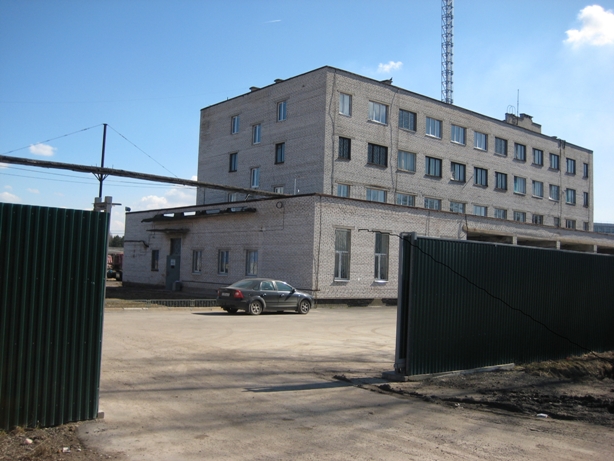 Офисные площади от 15 до 30 кв.м. по цене - 500 руб./1 кв.м. Огороженная охраняемая территория, вся инженерия, парковка, видеонаблюдение, интернет и телефонные линии от , динамично развивающийся район.

Контакты:   (812) 972-68-22     Юрий Павлович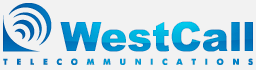 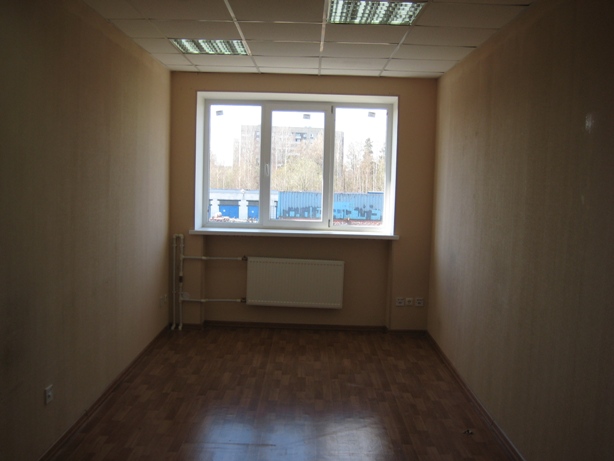 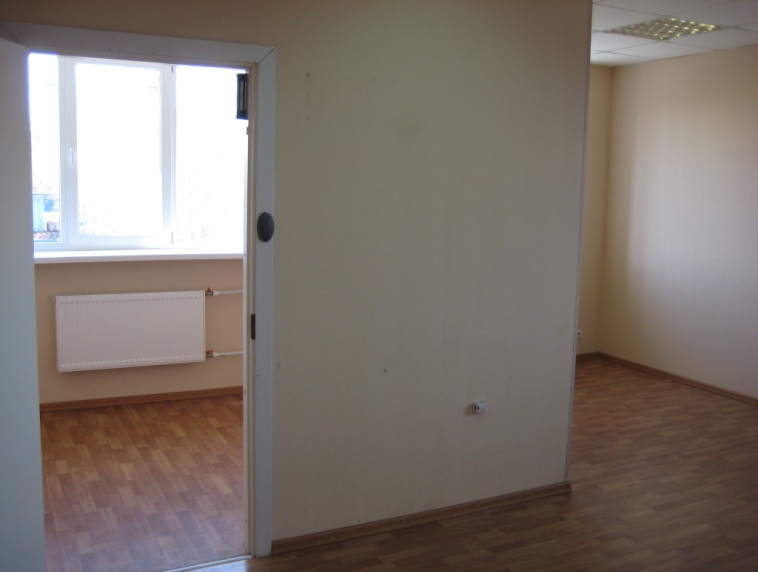 Контактная информация:(812) 972-68-22  Юрий Павлович 